ETÜ SAĞLIK BİLİMLERİ FAKÜLTESİ ÖĞRETİM ÜYESİ İZZET ÜLKER POPÜLER DİYETLERLE İLGİLİ SÖYLEŞİ İÇİN TRT'YE KONUK OLDU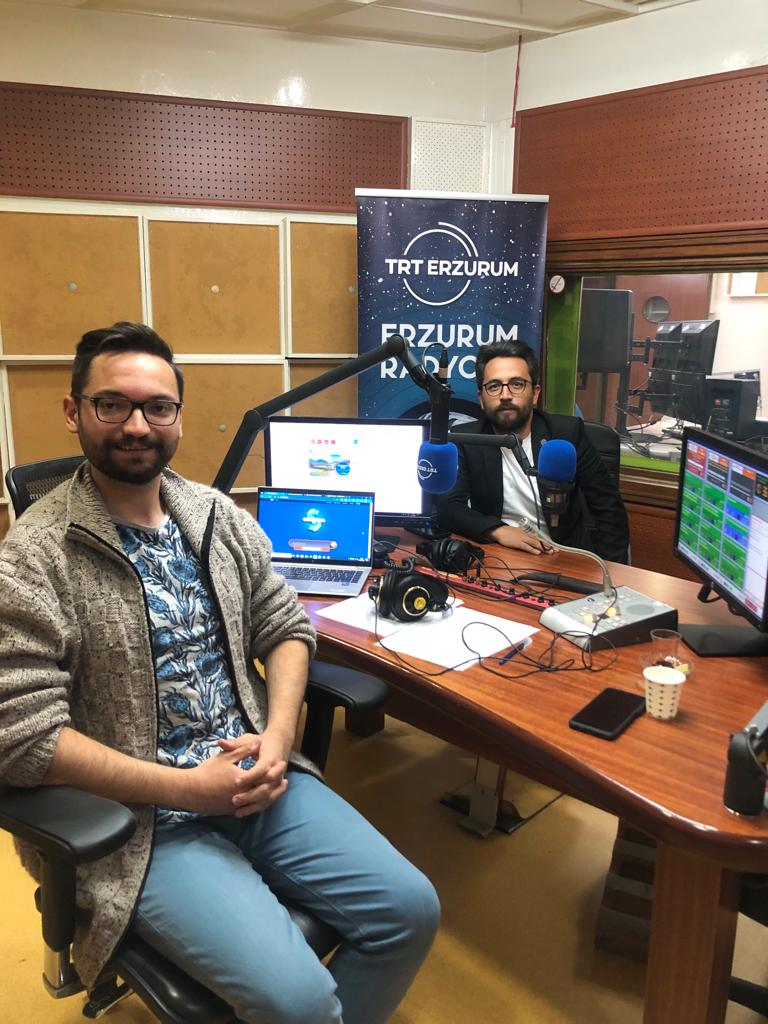 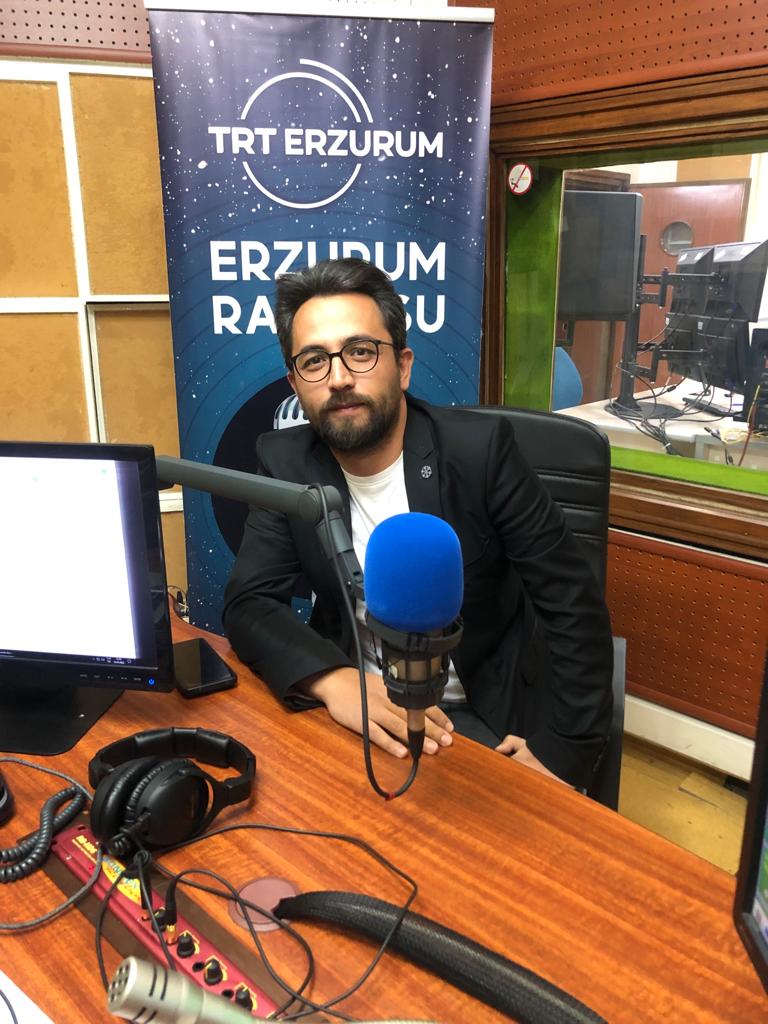 